問題番号問題番号★★★の例★★★の例１（1）１：ア２：エ１（2）（　　　　　の地方では，）「ソース」が一番よく使われている（　　　　　の地方では，）「ウスターソース」が一番よく使われている（　　　　　の地方では，）「ソース」が一番よく使われている（　　　　　の地方では，）「ウスターソース」が一番よく使われている１（3）選んだ：ガラス選んだ：ガラス１（3）：ソースのとしてがしやすい。：ソースのとしてがしやすい。１（3）よいこと：ごみの量をらすことができて，にやさしい。よいこと：ごみの量をらすことができて，にやさしい。２（1）ウウ２（2）①　加速度センサー②　光センサー２(3)もとにする：５もとにする：５２(3)農業の仕事をする人がってきている。農業の仕事のをらすため，種まきやなどの農作業をするロボットを作りたい。農業の仕事をする人がってきている。農業の仕事のをらすため，種まきやなどの農作業をするロボットを作りたい。問題番号問題番号★★★の例３（1）食事をする（とき）３（2）ひかるさん：資料４えりかさん：資料１ゆいさん：資料３３（3）【記号】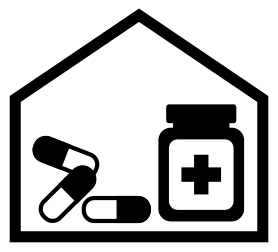 ３（3）【記号にしたもの】　薬局３（3）【工夫】薬が買えるお店だということがすぐにわかるように，カプセルと薬のびんをかきました。